DETECTIVE LABSECTION 10:  ON YOUR OWNFrom Science in a NutshellOBJECTIVE:To solve mysteries on your own.MATERIALS:all the materials in this kit Journal Page for Activity 10 notepadWestminster College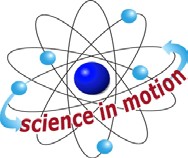 BACKGROUND:Congratulations on developing your detective skills! You can now begin to solve mysteries of your own. This activity provides you with some ideas for mysteries you can try to solve.  Apply all of the scientific techniques and detective skills that you have learned.EXPERIMENT:Set-up or stage several of the Mysteries to Solve with your friends. Then try to solve each one using the detective skills you have learned.Start a detective notepad to keep notes of how you solve each mystery.On your Journal page for Activity 10, describe your mystery. Draw the scene and name the people involved.Have fun creating and solving your own mysteries with your family and friends. 	ON YOUR OWNIN A NUTSHELL:Detectives keep accurate notes of evidence found at crime scenes and of laboratory tests performed to help piece clues together to solve crimes.CRACKING THE NUT:Research how new techniques, such as DNA fingerprinting, are used for identification purposes by police laboratories.